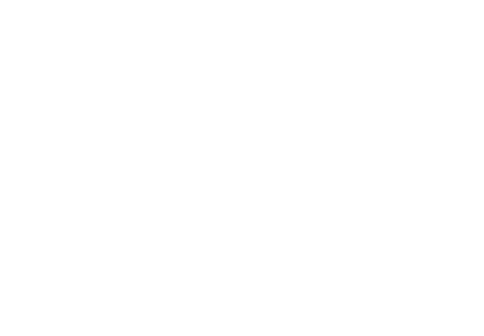 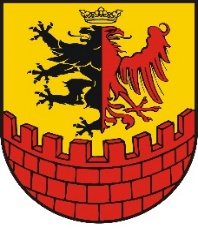 Serdecznie zapraszamyorganizacje pozarządowe z powiatu bydgoskiego do udziału w szkoleniu on-line na temat „Źródła finansowania w organizacjach pozarządowych oraz sposoby ich pozyskiwania.”ADRESACI  SZKOLENIASzkolenie skierowane jest do organizacji pozarządowych – Stowarzyszeń, Fundacji z terenu powiatu bydgoskiego.TERMIN  SZKOLENIA7 lipca 2021 roku, godz.: 13:00-15:00.KORZYŚCIUzyskanie lub poszerzenie wiedzy uczestników na temat źródeł finansowania organizacji pozarządowych i pozyskiwania środków finansowych na działalność organizacji pozarządowych, w tym w okresie pandemii COVID-19.PROGRAM  SZKOLENIAW trakcie szkolenia zostaną omówione zagadnienia dotyczące źródeł finansowania 
w organizacjach pozarządowych oraz pozyskiwania środków finansowych na działalność organizacji pozarządowych, w tym w okresie pandemii COVID-19:a)  źródła majątku stowarzyszenia wg ustawy Prawo o stowarzyszeniach;b) omówienie poszczególnych źródeł finansowania ngo i sposobów ich pozyskiwania:- źródła wewnętrzne (własne), w tym m.in.: składki członkowskie, działalność odpłatna pożytku publicznego, działalność gospodarcza,  dochody z majątku stowarzyszenia.- źródła zewnętrzne: przegląd środków publicznych, w tym m.in.: dotacje, regranting oraz niepubliczne źródła finansowania, w tym m.in.: darowizny, środki pochodzące z ofiarności publicznej (zbiórki publiczne), wpływy z 1% podatku dochodowego od osób fizycznych, zapisy i spadki,  fundraising, inne.PROWADZĄCYAndrzej Rybus-Tołłoczko - administratywista, ukończył Wydział Prawa i Administracji 
na Uniwersytecie Kardynała Stefana Wyszyńskiego, od 15 lat pracuje w urzędach samorządowych i rządowych. Od 23 lat działa w sektorze pozarządowym. Prowadził własną organizację pozarządową prowadzącą wiele jednostek organizacyjnych. Obecnie aktywnie działała m.in. w Chorągwi Mazowieckiej Związku Harcerstwa Polskiego oraz Federacji Organizacji Pozarządowych "Pomocni Mazowszu". Pełni również funkcje w ciałach dialogu społecznego. Jest współprzewodniczącym Mazowieckiej Rady Działalności Pożytku Publicznego przy Marszałku Województwa Mazowieckiego, przewodniczącym Konwentu Wojewódzkich Rad Działalności Pożytku Publicznego. Prowadzi szkolenia dla przedstawicieli organizacji pozarządowych i urzędów. FORMAUdział w szkoleniu jest bezpłatny. Szkolenie  będzie realizowane w formie on-line. 
Udział pozwoli zapoznać się z tematem prezentowanym na żywo przez eksperta, zadać mu pytanie na czacie i porozmawiać z innymi uczestnikami. Będą Państwo widzieli i słyszeli trenera oraz wyświetlane przez niego materiały, dokumenty. W trakcie webinaru mogą Państwo zadawać pytania poprzez czat. Trener odpowiada na te pytania na bieżąco lub na koniec spotkania. Platforma, na której odbywa się webinarium, jest dostępna bezpośrednio przez przeglądarkę internetową. Potrzebny jest komputer z dostępem do internetu. Przydatne mogą być również słuchawki z mikrofonem, aby móc zabierać głos. W dniu szkolenia otrzymają Państwo na wskazany adres e-mail bezpośredni link dostępu na szkolenie.ZGŁOSZENIARejestracja za pomocą formularza zgłoszeniowego. Wypełnioną kartę zgłoszenia należy przesłać e-mailem na adres: agnieszka.malinowska@powiat.bydgoski.pl do dnia 2 lipca 2021 r.Informujemy, że podane dane osobowe będą przetwarzane wyłącznie w celu prawidłowej obsługi szkolenia. Przekazanie danych osobowych przez uczestnika nie jest wymogiem ustawowym ani umownym lub warunkiem zawarcia umowy. Przekazanie danych ma charakter dobrowolny, jednak ich niepodanie skutkuje tym, że osoba której dane dotyczą nie będzie mogła wziąć udziału w spotkaniu. Informacja o zasadach przetwarzania danych osobowych w związku z organizacją szkoleń przez Powiat Bydgoski.INFORMACJE I WYJAŚNIENIASzczegółowe informacje pod nr tel. 0-52) 58 35 444 lub e-mail: agnieszka.malinowska@powiat.bydgoski.pl.